16 May 2023VOTE 33Human SettlementsDebate:  SF du Toit (MP)Agbare voorsitter.Dit is ‘n onbetwiste feit dat alle nedersettings in Suid Afrika, hetsy dit formeel of informeel is, tans onder geweldige druk gebuk gaan.Some members may argue that the challenges we face today, is as a result of flawed spatial planning and lack of funding and inadequate financial support – there might be some truth in some of these views, BUT,It has been more than two decades since integrated housing programmes, integrated spatial planning and intergraded development plans were initiated and rolled out.Why are people still living in squalor and why are most informal settlements under developed and lacking quality basic services? Why do we see an increase in illegal settlements in urban areas, why does illegal land grabs take place and why does the private sector, farming communities and municipalities have to fight constant, costly legal battles to protect land portions that is supposed to be used by future generations?It is quite simple.Die antwoord is eintlik heel eenvoudig voorsitter.Die ANC!Jaarliks word daar miljarde rande beskikbaar gestel vir die vestiging en opgradering van nedersettings en woonbuurte. Provinsiale wetgewers word met miljarde toevertrou wat jaar na jaar onderspandeer of wan-aangewend word en dit tot nadeel van miljoene Suid Afrikaners. Onnodige druk word as gevolg daarvan op munisipaliteite geplaas, wat effektiewe dienslewering kniehalter. As gevolg van die regering se opsetlike wanoptrede teen misdrywe, tender-korrupsie en onwettige besetting word die probleem net groter!Radikale politici verwys graag na die feit dat nedersettingsprojekte nie suksesvol is nie, dat persone grond moet beset en dan moet betoog om die nodige dienste agterna te kry – besef hulle wat die werklike impak daarvan op die ekonomie is?Do these radical politicians realize what effect the constant stress, uncertainty, lack of basic services and protest actions due to social unrest have on the childrens development, normal social cohesion and so-called stable family life? The culture of entitlement and dependacy is drivin and nurtured by power hungry politicians and greedy tenderpreneurs!Who benefits form illegal settlements, the people? Municipalities? honest communities?  NoThe only ones who binifit, are the politicians and tenderpreneurs that benefit in the form of votes and emergency procurement tenders!The people, the pawns, will have to be re-located.. uprooted.Die VF Plus ondersteun geordende, beplande ontwikkeling, waar nie slegs individue se fisiese behoefdes in ag geneem word nie, maar ook hul taal en kultuur! Ontwikkeling wat gemeenskappe in staat sal stel om tot die ekonomie by te dra en nie net van die staat afhanklik te wees nie. Suid Afrika – Die ANC het sy rol as misleier tot dusver baie goed vertolk.  Hy het dit reg gekry om met emosie, mense te dwing om te krupeer, net om weer in die hulpbehoewende ry te gaan staan..Die kaarte-huis wat deur die anc gebou is, begin tuimel – doen jou deel om dit in 2024 finaal om te blaas en die wind uit hul seile te haal. Moet nie ‘n slagoffer van die anc wees nie. Bou voort aan jou toekoms, jou nageslag se toekoms – JY verdien dit !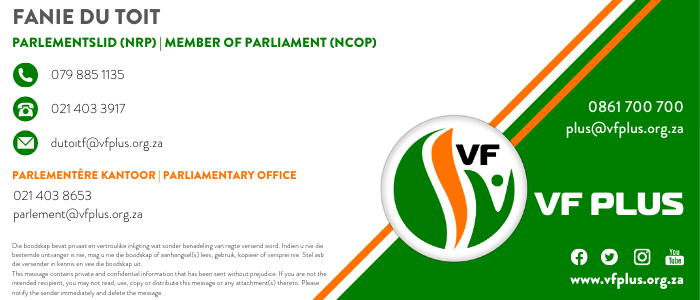 